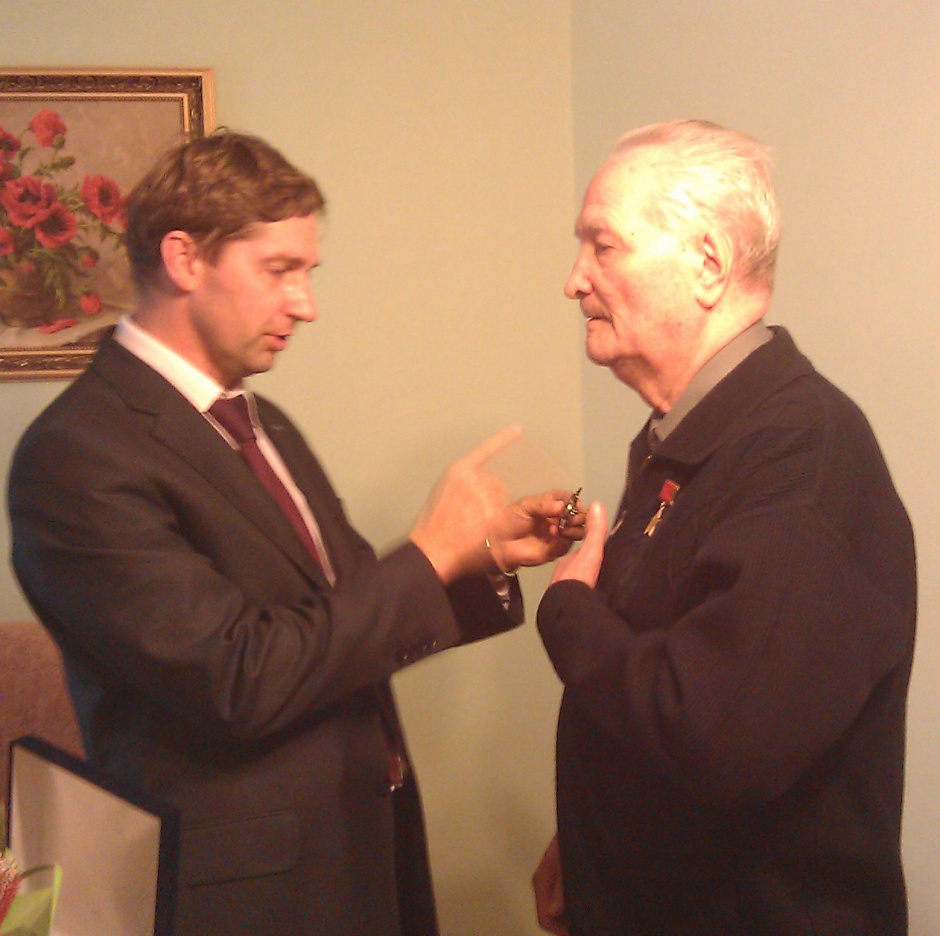 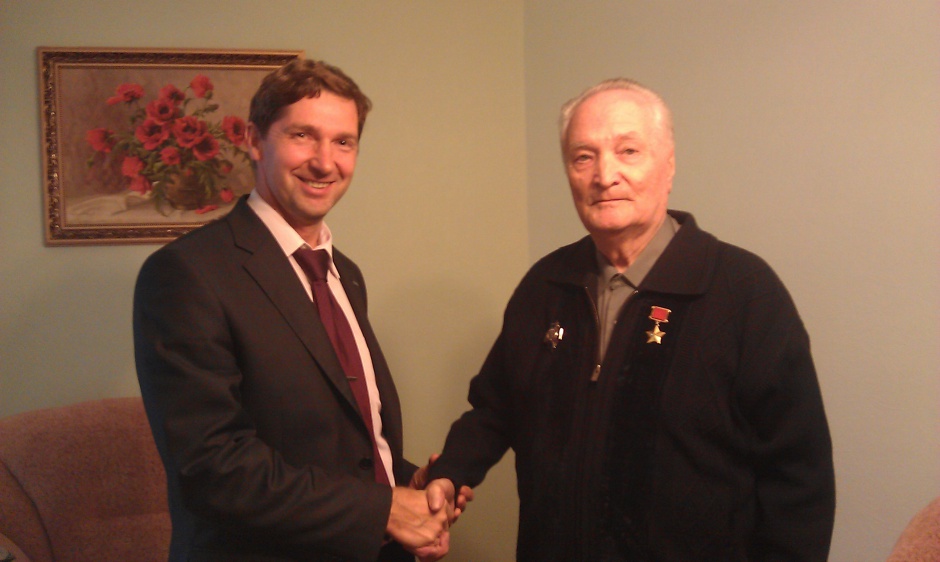 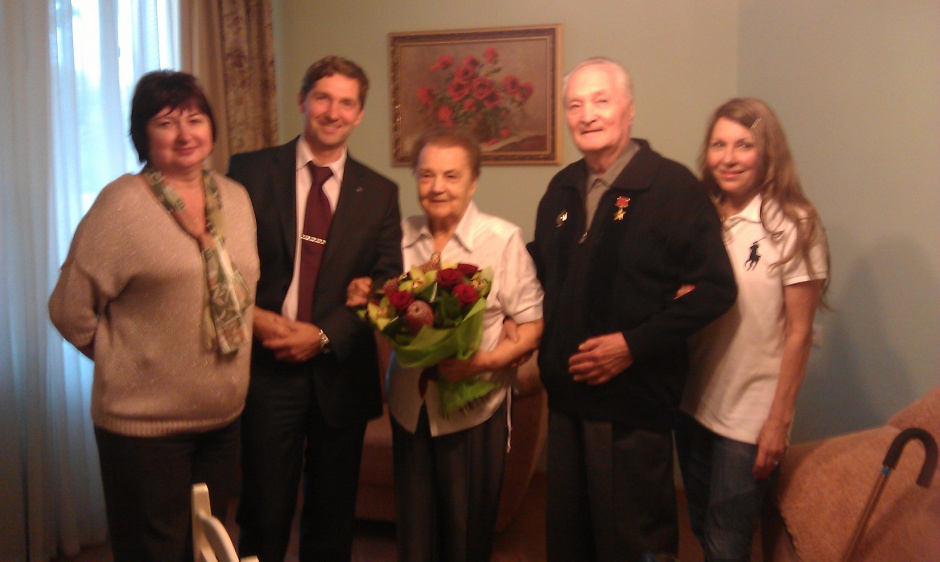                                 Героя Советского Союза поздравилидиректор фонда “Звезда” Сорокина Мария иподполковник  Игорь Калашников – представитель   Всероссийской общественной  организации“ Офицеры России” .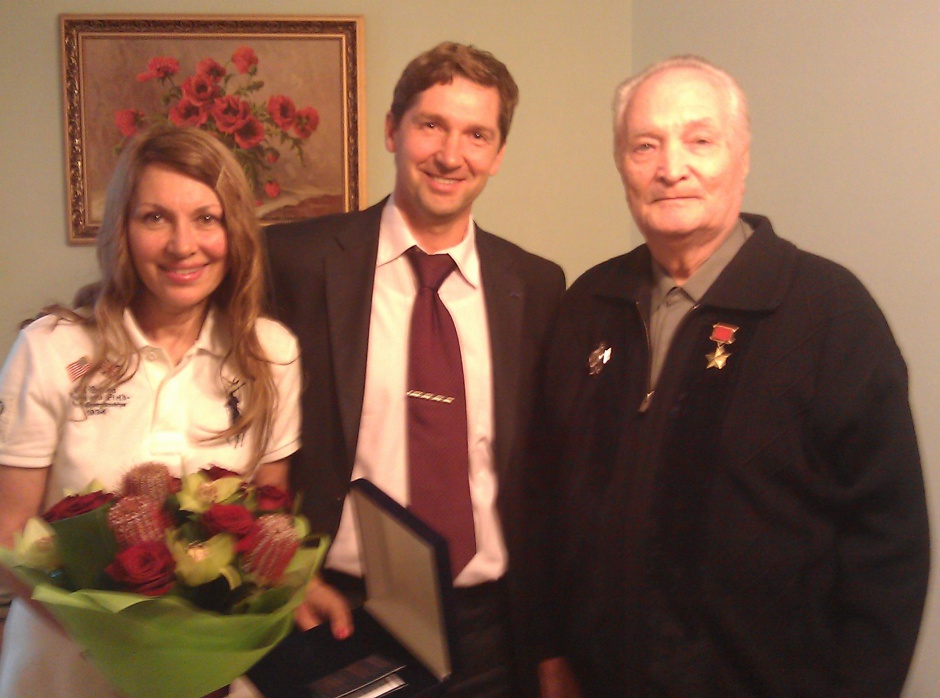 Национальное Достояние России – Герой Советского Союза Василий ДАНИЛОВ с нами! 89 лет 4 сентября 2013 года. Умер 1июня 2015г.Герой Советского СоюзаГенерал-лейтенантВасилий Александрович родился 4 сентября 1924 г. на хуторе Кудинов Ростовской области. На фронте Великой Отечественной войны с февраля 1943 г. Данилов Василий Александрович - комсорг батальона 1118-го стрелкового полка 3-го Украинского фронта, сержант. 26 ноября 1943 Василий Данилов с отрядом бойцов форсировал реку Днепр в районе села Каневское (Украина). Участвовал в захвате, удержании и расширении плацдарма на правом берегу Днепра. Данилову Василию Александровичу Указом Президиума Верховного Совета СССР от 22 февраля 1944 г. за мужество и героизм, проявленные в боях с немецко-фашистскими захватчиками присвоено звание Героя Советского Союза с вручением ордена Ленина и медали «Золотая Звезда». Награждён орденом Ленина, орденом Отечественной войны 1-й ст., двумя орденами Красной Звезды, орденом «За службу Родине в ВС СССР» 3 ст., медалями, иностранным орденом. В период 1973-1979 гг. В. А. Данилов - член Военного совета, начальник политуправления Северной группы войск. Героя Советского Союза поздравили  Директор Фонда “Звезда” Сорокина Мария и подполковник  Игорь Калашников – представитель   Всероссийской общественной  Организации “ Офицеры России” . По поручению  Председателя Президиума  Общероссийской  общественной организации “ОФИЦЕРЫ РОССИИ” Антона Цветкова   Игорь Калашников вручил Герою Василию Данилову орден “За офицерскую честь”.По сложившейся нашей доброй традиции Героя поздравили цветами и подарками , пожелав крепкого солдатского здоровья и Силы ДухаНАСТОЯЩИЙ СОЛДАТ, ПАТРИОТ и НАСТОЯЩИЙ ГЕРОЙ!